Citizens Information Services (CISs) – Caller/Query DataStatistical Summary Quarter 1 2023 The following is a summary of Citizens Information Services (CISs) caller and query statistical data for Quarter 1, 1st January – 31st March 2023.  Caller SummaryThere were 107,403 callers to CISs nationally during Q1, 2023, a 12.8% increase on the same period in 2022 when there were 95,226 callers. Females made up over half of callers in Q1 2023 (58.6%). Table 1 – Caller Gender Profile – Q1 2023 SummaryAge was recorded for 66.7% of the callers, the highest number of callers resulted from the 46-65 cohort, the 26-45 age group has historically been the age bracket which contacts CISs most but in recent quarters we have seen the 46-65 demographic approaching similar numbers. The 66 and over’s age group increased by 44 % and the 46-65 age profile increased 26.8% on the same quarter last year.  Services have seen a steady demand from older clients since the pandemic - the percentage of older clients recorded this quarter was 19.6% of total callers, compared to 16.2% in same quarter last year and a similar percentage pre pandemic. Table 2 – Caller Age Profile – Q1 2023 Summary Of the 107,403 callers that contacted CISs in Q1 2023, over half of those were personal callers (54.9%) for the first time since 2019. While personal callers include both appointment and drop in callers, the majority of personal callers (92%) were drop-in callers. The highest appointment rate was in the 46-65 range at 8.8%.Table 3 – Caller Mode of Contact – Q1 2023 SummaryChart 1: Breakdown of Mode of Contact by age category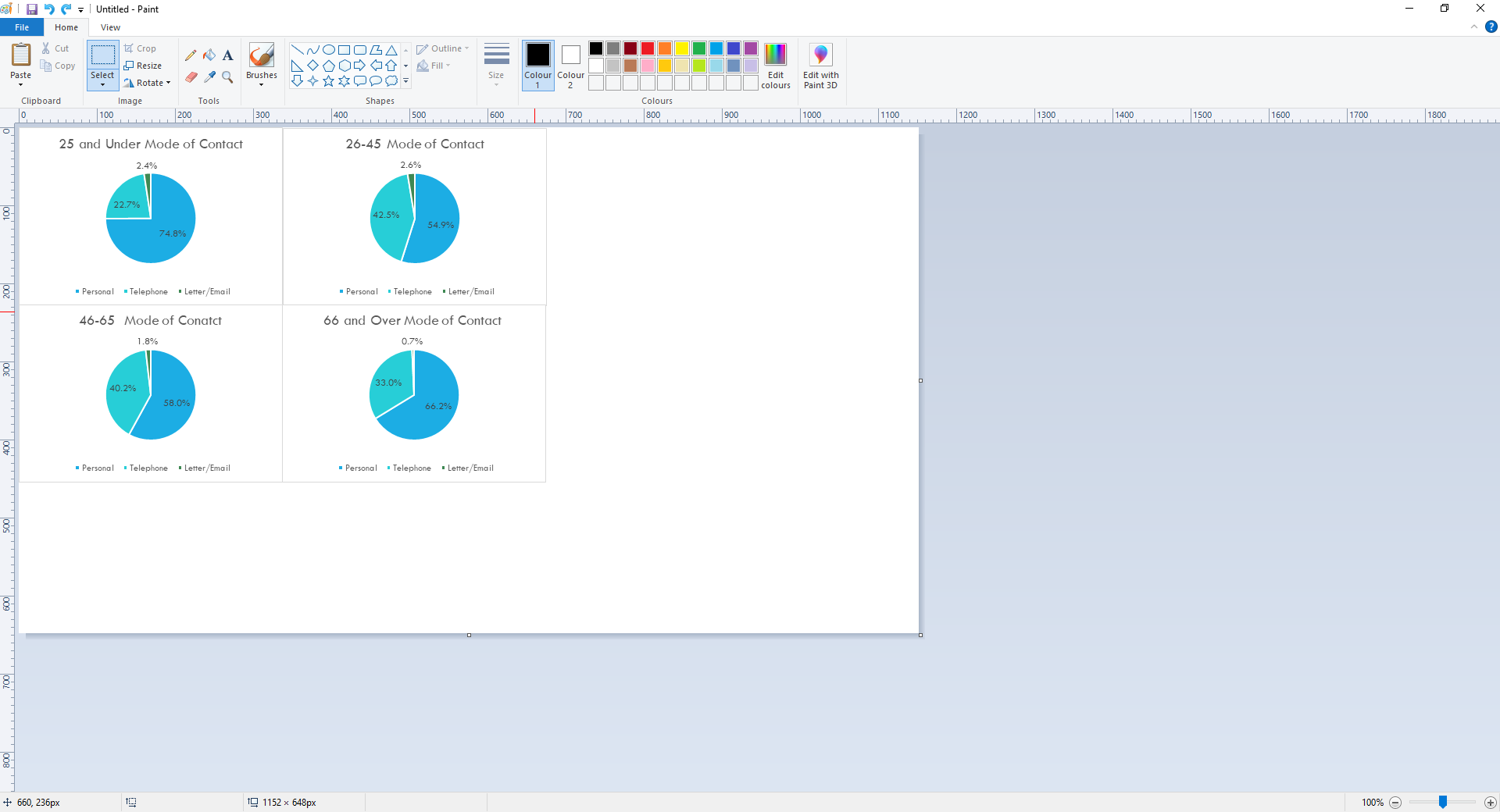 Specific Needs12.39% of callers in Quarter 1 2021 had a specific need.31% of these callers had language needs and there was a 61% increase on the same quarter last year. Distressed clients were the second most common specific need with 15.49% of the 17,991 calls.Literacy was the third most prevalent issue recorded for 10.74% of callers with a further 7.43% with digital literacy difficulties. NationalityCountry of Origin was recorded for 62.2% of callers (66,763). Of those 77.7% of Callers’, Country of Origin was Ireland, which accounted for 51,889 callers. 8.7% of callers came from EU countries (excluding Ireland), and 13.6% came from Non-EU countries, including UK and Ukraine.Table 4: Top 5 Countries of Origin (excluding Ireland)Query Summary Citizen Information Services dealt with 219,917 queries during Q1 2023, an increase of 15% on the same quarter in 2022. The ratio of caller was 2.05 up from 2.01 in Q1 2022. Of the total queries recorded by CISs, 46.7% were related to Social Welfare rights and entitlements followed by Housing 10.5% and Health 7.5%. Table 5, below, sets out the number of queries received across high-level parent category areas in Quarter 1 2023.  Table 6, provides a breakdown on the most queried single payments, schemes or entitlements with the highest number of queries overall.Table 5 - Query Profile Q1 2023Table 6 - Top-Ten Single Payments or Schemes, Q1 2023Quarter-on-Quarter Comparison: what’s new?
Q1 2023 continued to show cost of living concerns are still the public’s priorities.Of note3:Social Welfare queries grew by 18.8%, with 42.9% of all calls regarding welfare entitlements coming from the 46-65 age cohort. Two thirds of contacts in relation to social welfare were from face-to-face callers and over 90% of these were drop in callers to centres. Queries regarding Extra Social Welfare Benefits increased by 35.8%, 54 % of calls in this category came from the 66 and Over cohort. Cost of Living payments particularly Fuel Allowance (which comes under Extra Benefits) grew by 74.7%.There was growth of 16.7% in the number of queries regarding Disability Allowance.Queries regarding Older and Retired People grew by 31.1%, queries related to State Pension/Contributory and State Pension/ Non-Contributory Pension by 23.1% and 31.9% respectively. Local Authority and Social Housing increased 13.8% and the number of queries regarding applying for local authority / social housing grew by 14.6%.Money and Tax queries grew by 43.9% on the same quarter last year, there was growth of 58.3% in Income Tax Credits and Reliefs, 39.4% increase in Income Tax and a 70 % soar in Revenue Online related enquiries from 1,187 queries to 2,623.Local queries – which includes accessing local services - grew by 37.5%. 45.9% of calls regarding local issues came from the 26-45 age category and 63.7% of these were telephone callers.Table 7: Most queried areas by age categoryFurther detail on the top five main categories of queries received in this first quarter of 2023 compared with the first quarter of 2022, are set out in the narrative and tables below.Table 8 sets out the Social Welfare query dataset for Quarter 1, 2023. Query sub-categories are presented in thematic categories, and include individual schemes, payments and entitlements as recorded by CISs. The percentages in the right-hand column represent the percentage of queries for that data sub-category i.e., the Disability Allowance percentage represents the queries recorded as a percentage of the Disability and Illness thematic sub-category. Social Welfare payment trends Q1, 2023:Query statistics relating to Social Welfare (SW).Queries regarding Social Welfare climbed 18.8%.Extra Social Welfare Benefits, Disability and Illness, Older and Retired People and Carers were the four most queried categories in quarter 1 2023, accounting for 56.8% of all Social Welfare category queries.Fuel Allowance was the most queried SW payment and increased 74.7%. State Pension contributory was the second highest with 8,081 queries representing a 23.1% increase. Disability Allowance was the next most queried and grew by 16.7%.Disability and Illness queries made up 15.1% of all Social Welfare Queries and increased 6.3%, Invalidity Pension grew by 14%.Categories under Older and Retired People grew by 31% compared to the same period last year including State Pension (contributory) by 31%, State Pension (non-contributory) by 32% and payment for people who retire at 65 by 36.6%.Queries which related to Carers increased by 5.7%, with Carer’s allowance query numbers remaining high.The Families and Children sub-category grew by 3.6%, - Working Family Payment (WFP) increased by 7.9%, One Parent Family Payment (OFP) decreased by 10.2% and Child Benefit climbed by 32.2%Supplementary Welfare Schemes increased by 65.6%, basic supplementary welfare allowance grew by 36.2% and Rent Supplement queries increased by 28.2%. Additional Needs Payments which replaced exceptional needs under SWA, more than doubled in Q1/2023 when 3,521 related queries about the scheme were recorded.Caller profile data relating to Social Welfare.54% of all calls for Extra Social Welfare Benefits came from the 66 and Over age category, they accounted for 57.2% of the calls for Fuel Allowance and 47.5% for Household Benefits Package. 56.5% of calls regarding Disability and Illness resulted from the 46-65 age category. 55.2% of the calls about Disability Allowance came from this cohort as well as 53.2% of those for Illness Benefit and 70.8% of those regarding Invalidity pension.62% of calls concerning entitlements for Older and Retired People were from those in the 46-65 age range. Almost 70% % of calls which related to State Pension/ Contributory originated from the 46-65 age group, and 28.7% from the 66 + age group.44.7% of calls corresponding to Carer’s schemes hailed from the 46-65 age category, 67.2% of calls regarding Families and Children came from the 26-45 age category, 42.4% of calls which deal with Supplementary Welfare Schemes originated from 26-45 age cohort and 52% of calls relating to Unemployed People originated from the 26-45 age group.Table 8 – Social Welfare Query Breakdown, Q1 2023Housing query trends in Q1 2022:
Table 9 sets out the Housing query dataset for Quarter 1, 2023. Housing Queries increased 26.1% on the same quarter in 2022, and is an on-going pattern seen by CISs as the housing crisis in Ireland continues.
 Queries related to Local Authority and Social Housing increased by 13.8%.Applying for Local Authority/Social Housing increased by 14.6%.Housing Assistance Payments (HAP) queries remain consistently high.Housing Grants and Schemes queries grew by 9.5%.Renting a Home (Private Rental Accommodation) increased by 44.1%.
Notice/Eviction/Disputes surged by 34.8% in Q1 2023.Queries relating to RTB (Residential Tenancies Board) doubled.Tenant’s Rights and Obligations increased by 4.2%.Landlords Rights and Obligations grew by 29.6%. Rent Review grew by 35.1% and Rent Arrears and problems by 52.8%.
The top 5 counties with the highest levels of queries regarding Local Authority and Social Housing and Applying for Local Authority /Social Housing queries to CISs on were Dublin, Cork, Offaly, Donegal, and Louth.The top 5 Counties registering queries about HAP were Dublin, Donegal, Cork, Louth, and Meath.The top 5 Counties where the public looked for advice and information on Renting a Home (Private rental Accommodation) were Dublin, Cork, Donegal, Limerick, and Offaly.
Caller profile statistics relating to Housing.Over 50% of Callers with queries related to Local Authority and Social Housing came from the 26-45 age cohort, including 55.4% for Applying for Local Authority/Social Housing, 56.0% for HAP, and 54.0% for Differential Rents.The 66 and Over age category accounted for 52.7% of queries relating to Housing Grants and Schemes.Just under 50% of queries relating to Renting a Home (Private Accommodation) stemmed from the 26-45 age cohort (49.0%) and 9.1% came from the 66 and over age category.Over 55% of queries relating to Home Energy Grants originated from the 66 and Over age group.54.9% of callers with Homelessness issues came from the 26-45 age bracket.Table 9 – Housing Queries Breakdown, Q1 2023*All other sub-categories include the following query areas: Building or Altering a Home; Emergency Accommodation; Housing, Management Companies (Apartment Blocks); Equality/Housing Discrimination.Table 10 sets out the Health queries dataset for Quarter 1, 2023, these queries represented 7.5% of all queries. Health queries increased by 14.5% compared to the same quarter in 2022. Query statistics relating to Health.Most areas in Health had an increase in query numbers, except for Dental, Aural and Optical Health which decreased by 20.8%. However, access to dental services under medical card provisions was noted by services as a growing concern for callers.Queries regarding Medical Cards increased by 10.4% to 10,251 queries in Q1 2023– medical card entitlements queries continue to dominate this category, representing two thirds of all health-related queries.Fair Deal related queries increased 35.4% .GP services increased by 45.7% compared to Q1 2022.Queries relating to Drugs and Medicines increased by 13.6%EU Healthcare queries increased by 46% compared to Q1 2022.Caller profile statistics relating to Health.Medical Card (34.6%), Fair Deal & Home Care Package (41.6%), GP Services (39.1%), Drugs /Medicines (39.3%), and Long-term Illness scheme (35.2%) were queried most by the 46-65 age category.The 66 and Over age category called most regarding: Health Services for Older People (56.4%), Care in your community (39.4%), Dental, Aural and Optical Health (38.4%), and Health Insurance (37.8%).Children’s Health was queried most by the 26-45 age category callers (65.2%).Table 10 - Health Query Breakdown, Q1 2023* All other sub-categories include the following query areas:  Entitlement to Health Services, Cancer Services, Health Service Agencies, Women’s Health, Alcohol and Drug Treatment Services, Aids and Appliances, Emergency Health Services, How Health Services are Organised, Environmental Health, Blood and Organ Donation, and Alternative Health.Table 11 contains the data for the Money and Tax for Quarter 1 2023. Money and Tax queries increased by 43.9% on the same period last year.Query statistics relating to Money and Tax.All areas in Money and Tax had an increase on the same period last year except Capital Taxes which remained the same.Queries regarding Income Tax Credits and Reliefs grew by 58.3%, those in relation to Income Tax grew 39.4% and Revenue Online grew by 70.1%.Queries associated with Debt grew by 49%.Caller statistics relating to Money and Tax.38.7% of all Calls relating to Money and Tax originated from the 46-65 age group.The 46-65 age category called most about Income Tax (36.9%), Pensions (50.0%), Capital Taxes (42.9%), Debt (51.8%), Financial Institutions (37.3%), and Wills (311%).The 26-45 age cohort called most about Income Tax Credits and Relief (43.1%), Revenue Online (41.7%), Income Tax Refund (38.1%), Income Tax Credits and Reliefs for People with Disabilities (45.5%), Duties and Vat (38.7%) and Universal Social Charge (35.9%).The 66 and Over age category called most for information about Property Tax (50%) and Insurance (36.2%).Table 11- Money and Tax Query Breakdown, Q1 2023* All other sub-categories include the following query areas:  Loans and Credit, Moving Country and Taxation, Saving and Investments, Tax on Savings and Investments, Consumer Protection Code and Mortgages, and Water Charges.Table 12 contains the query numbers for the fifth most queried topic Employment. Query statistics relating to Employment.Queries regarding Employment Rights and Conditions decreased by 7.7%, Queries regarding Leave and Holidays decreased by 54.1%, those relating to Contracts of Employment reduced by 9.7% and those which concerned Pay/Wages fell by 18.6%.Queries relating to Dismissal (unfair, constructive, etc.) grew by 11.3% and those connected to Maternity Leave more than doubled. Unemployment and Redundancy queries grew by 7.1% and those relating to Self-Employment grew by 10.4%Callers’ statistics relating to Employment.Over half of callers with queries on the Employment Rights and Conditions sub-category came from the 26-45 age cohort (57%). The same age category accounted for 58% of queries related to Leave and Holidays, 51.6% of contracts of employment, 56.1% of Pay/Wages, 48% of Sick Leave and Sick Pay Schemes and 55.3% Dismissal (unfair, constructive etc.) and nearly 60% of calls relating to Self-Employment calls.51.2% of calls connected to Unemployment and Redundancy came from the 46-65 age category.Table 12 – Employment Query Breakdown, Q1 2023Caller ProfileNumber of Callers% of CallersFemale62,94358.6%Male39,71937.0%Couples4,3924.1%Unknown3490.3%Caller Age RangeNumber of Callers% of CallersCaller Age Range(n= 66.7%)% of Callers46-6527,84438.8%26-4527,69138.6%66 and Over14,05619.6%25 and Under2,0902.9%Caller TypeNumber of Callers% of CallersPersonal58,93654.9%Telephone45,01041.9%Letter/Email3,4573.2%Query Category# of Queries% of all QueriesQ1 ‘22- ‘23 % ChangeSocial Welfare102,78746.7%+18.8%Housing23,14810.5%+26.1%Health16,4207.5%+14.5%Money and Tax14,7686.7%+43.9%Employment13,8476.3%-0.9%Local13,2336.0%+37.5%Moving Country10,0284.6%+15.8%Justice5,4632.5%+13.8%Travel and Recreation5,2962.4%-15.5%Birth, Family and Relationships5,0742.3%-0.1%Consumer Affairs3,3681.5%+15.4%Education and Training3,1281.4%+17.9%Death and Bereavement1,5450.7%+10.4%Government in Ireland1,2230.6%+9.8%Environment3930.2%+3.7%Covid 191960.1%-96.0%219,917100%CategorySingle Payment or Scheme# of Queries% Change Q1 ‘22- ‘23 % Change Q1 ‘22- ‘23 1Health - Medical CardMedical Card10,251+10.4%+10.4%2Social Welfare - Extra Social Welfare BenefitsFuel Allowance8,819+74.7%+74.7%3Social Welfare – Older PeopleState Pension (cont.)8,081+23.1%+23.1%4Social Welfare - Disability & IllnessDisability Allowance7,259+16.7%+16.7%5Social Welfare – CarersCarer’s Allowance6,6376,637+1.4%6Housing - Local Authority and Social HousingApplying for Local Authority/Social Housing5,5465,546+14.6%7Social Welfare - Extra Social Welfare BenefitsHousehold Benefits Package4,8554,855+5.7%8Social Welfare - Unemployed PeopleJobseeker's Allowance4,5714,571+8.9%9Money and Tax – Income TaxIncome Tax Credits and Reliefs3,9683,968+58.3%10Moving Country - Irish CitizenshipIrish Citizenship3,8693,869+7.5%Age Category25 and Under26-4546-6566 and Under1Social WelfareSocial WelfareSocial WelfareSocial Welfare2Education and TrainingHousingHousingHealth3HousingEmploymentHealthHousing4EmploymentMoving CountryMoney and TaxMoney and Tax5Moving CountryMoney and TaxEmploymentLocalCategorySub-categoryQ1, 2023 Sub-category Breakdown# of Queries% of Social Welfare Sub-category	Extra Social Welfare Benefits	17.81%	Extra Social Welfare Benefits	17.81%	Extra Social Welfare Benefits	17.81%	Extra Social Welfare Benefits	17.81%	Extra Social Welfare Benefits	17.81%Social WelfareExtra Social Welfare BenefitsFuel Allowance8,81948.2%Social WelfareExtra Social Welfare BenefitsHousehold Benefits Package4,85526.5%Social WelfareExtra Social Welfare BenefitsFree Travel (Travel Card, Companion Card, etc.)2,09111.4%Social WelfareExtra Social Welfare BenefitsLiving Alone Increase1,88510.3%Social WelfareExtra Social Welfare BenefitsTelephone Support Allowance3291.8%Social WelfareExtra Social Welfare BenefitsCost of Living Increases2201.2%Social WelfareExtra Social Welfare BenefitsTreatment Benefits920.5%Social WelfareExtra Social Welfare BenefitsChristmas Bonus170.1%Social WelfareExtra Social Welfare BenefitsWater Conservation Grant10.0%Total18,309100.00%	Disability & Illness	15.1%	Disability & Illness	15.1%	Disability & Illness	15.1%	Disability & Illness	15.1%	Disability & Illness	15.1%Social WelfareDisability and IllnessDisability Allowance7,25946.9%Social WelfareDisability and IllnessIllness Benefit3,85424.9%Social WelfareDisability and IllnessInvalidity Pension3,22820.9%Social WelfareDisability and IllnessPartial Capacity Benefit5673.7%Social WelfareDisability and IllnessInjury Benefit2111.4%Social WelfareDisability and IllnessOccupational Injuries Benefit Scheme1811.2%Social WelfareDisability and IllnessOther Payment (Blind Pension/Other)1761.1%Total15,476100%	Older and Retired People	13.7%	Older and Retired People	13.7%	Older and Retired People	13.7%	Older and Retired People	13.7%	Older and Retired People	13.7%Social WelfareOlder and Retired PeopleState Pension/Contributory8,08157.4%Social WelfareOlder and Retired PeopleState Pension/Non-Contributory Pension3,33523.7%Social WelfareOlder and Retired PeoplePayment for people who retire at 651,0157.2%Social WelfareOlder and Retired PeopleQualified Adults7365.2%Social WelfareOlder and Retired PeopleUK Pensions/Brexit6914.9%Social WelfareOlder and Retired PeopleEU/International Pensions2211.6%Total14,079100.00%	Carers	10.3%	Carers	10.3%	Carers	10.3%	Carers	10.3%	Carers	10.3%Social WelfareCarersCarer's Allowance6,63762.7%Social WelfareCarersCarer's Benefit1,17311.1%Social WelfareCarersDomiciliary Care Allowance (DCA)1,17311.1%Social WelfareCarersCarer's Support Grant (Respite Care Grant)9198.7%Social WelfareCarersHalf-rate Carer's Allowance6876.5%Total10,589100.00%	Families and Children	9.9%	Families and Children	9.9%	Families and Children	9.9%	Families and Children	9.9%	Families and Children	9.9%Social WelfareFamilies and ChildrenWorking Family Payment (WFP) formerly FIS3,47834.3%Social WelfareFamilies and ChildrenOne Parent Family Payment (OFP)1,95819.3%Social WelfareFamilies and ChildrenChild Benefit1,48914.7%Social WelfareFamilies and ChildrenIncrease for a Qualified Adult (IQA)8718.6%Social WelfareFamilies and ChildrenMaternity/ Adoptive Benefit8198.1%Social WelfareFamilies and ChildrenIncrease for a Qualified Child (IQC)4894.8%Social WelfareFamilies and ChildrenParent's Benefit3503.5%Social WelfareFamilies and ChildrenPaternity Benefit2142.1%Social WelfareFamilies and ChildrenBack to School Clothing & Footwear Allowance (BTSCFA)2012.0%Social WelfareFamilies and ChildrenBack to Work Family Dividend1911.9%Social WelfareFamilies and ChildrenHealth and Safety Benefit600.6%Social WelfareFamilies and ChildrenDeserted Wife's Benefit150.2%Social WelfareFamilies and ChildrenDeserted Wife's Allowance80.1%Total10,143100.00%	Supplementary Welfare Schemes	8.3%	Supplementary Welfare Schemes	8.3%	Supplementary Welfare Schemes	8.3%	Supplementary Welfare Schemes	8.3%	Supplementary Welfare Schemes	8.3%Social WelfareSupplementary Welfare SchemesBasic Supplementary Welfare Allowance3,82044.9%Social WelfareSupplementary Welfare SchemesAdditional Needs Payment3,52141.3%Social WelfareSupplementary Welfare SchemesRent Supplement (RS)1,11913.1%Social WelfareSupplementary Welfare SchemesDiet/Heating Supplement520.6%Social WelfareSupplementary Welfare SchemesMortgage Interest Supplement (MIS)50.1%Total8,517100.00%	Unemployed People	8.2%	Unemployed People	8.2%	Unemployed People	8.2%	Unemployed People	8.2%	Unemployed People	8.2%Social WelfareUnemployed PeopleJobseeker's Allowance4,57154.4%Social WelfareUnemployed PeopleJobseeker's Benefit2,58230.8%Social WelfareUnemployed PeopleSocial Welfare Payments and Work6157.3%Social WelfareUnemployed PeopleJobseeker's Transitional Payment5206.2%Social WelfareUnemployed PeopleUnemployed following self-employment1091.3%Total8,397100%	Social Welfare Miscellaneous	5.4%	Social Welfare Miscellaneous	5.4%	Social Welfare Miscellaneous	5.4%	Social Welfare Miscellaneous	5.4%	Social Welfare Miscellaneous	5.4%Social WelfareSocial Welfare MiscellaneousOther1,75131.5%Social WelfareSocial Welfare MiscellaneousPublic Services Card1,13020.3%Social WelfareSocial Welfare MiscellaneousMeans Tests1,12720.3%Social WelfareSocial Welfare MiscellaneousHabitual Residence Condition66412.0%Social WelfareSocial Welfare MiscellaneousMyWelfare.ie4147.5%Social WelfareSocial Welfare MiscellaneousOverpayments2554.6%Social WelfareSocial Welfare MiscellaneousUK Entitlements/Brexit981.8%Social WelfareSocial Welfare MiscellaneousEU Contributions and Entitlements861.6%Social WelfareSocial Welfare MiscellaneousLate Claims230.4%Social WelfareSocial Welfare MiscellaneousSW Inspectors80.1%Social WelfareSocial Welfare MiscellaneousInsolvency Payments Scheme20.0%Total5,558100.00%	Social Insurance (PRSI)	5.3%	Social Insurance (PRSI)	5.3%	Social Insurance (PRSI)	5.3%	Social Insurance (PRSI)	5.3%	Social Insurance (PRSI)	5.3% Social WelfareSocial Insurance (PRSI)PRSI Records/Paid Contributions2,36543.1%Social WelfareSocial Insurance (PRSI)PPS Number1,06219.3%Social WelfareSocial Insurance (PRSI)Credited Contributions62011.3%Social WelfareSocial Insurance (PRSI)Voluntary Contributions4117.5%Social WelfareSocial Insurance (PRSI)Homemakers Scheme/HomeCaring Periods Scheme4027.3%Social WelfareSocial Insurance (PRSI)PRSI Classes3756.8%Social WelfareSocial Insurance (PRSI)Other1933.5%Social WelfareSocial Insurance (PRSI)Employer’s PRSI621.1%Total5,490100%	Death Related Benefits	1.5%	Death Related Benefits	1.5%	Death Related Benefits	1.5%	Death Related Benefits	1.5%	Death Related Benefits	1.5%Social WelfareDeath Related BenefitsWidow/Widower/Surviving Civil Partner's Pension (Contributory).92962.5%Social WelfareDeath Related BenefitsHelp with Funeral Costs21514.5%Social WelfareDeath Related BenefitsWidow/Widower/Surviving Civil Partner's Pension (Non-Contributory).17011.4%Social WelfareDeath Related BenefitsWidow/Widower/Surviving Civil Partner Grant1107.4%Social WelfareDeath Related BenefitsGuardian's Payment513.4%Social WelfareDeath Related BenefitsSpecial Funeral Grant (Occ. Injuries Scheme only)120.8%Total1,487100.00%	Social Welfare Appeals	1.4%	Social Welfare Appeals	1.4%	Social Welfare Appeals	1.4%	Social Welfare Appeals	1.4%	Social Welfare Appeals	1.4%Social WelfareAppealsDisability Allowance42930.3%Social WelfareAppealsInvalidity Pension30521.6%Social WelfareAppealsCarer's Allowance/Benefit19213.6%Social WelfareAppealsOther15210.7%Social WelfareAppealsJobseeker's Allowance715.0%Social WelfareAppealsDomiciliary Care Allowance543.8%Social WelfareAppealsState Pension (Non-Contributory)523.7%Social WelfareAppealsSupplementary Welfare Allowance342.4%Social WelfareAppealsState Pension (Contributory)271.9%Social WelfareAppealsChild Benefit251.8%Social WelfareAppealsWorking Family Payment (WFP)191.3%Social WelfareAppealsOne Parent Family Payment (OFP)151.1%Social WelfareAppealsCarer's Support Grant110.8%Social WelfareAppealsJobseeker's Benefit110.8%Social WelfareAppealsIllness Benefit100.7%Social WelfareAppealsWidow/Widower/surviving Civil Partner Pension80.6%Total1,415100.00%	Activation Schemes, Education and Training	1.3%	Activation Schemes, Education and Training	1.3%	Activation Schemes, Education and Training	1.3%	Activation Schemes, Education and Training	1.3%	Activation Schemes, Education and Training	1.3%Social WelfareActivation Schemes, Education and TrainingBack to Education Allowance (BTEA)40430.6%Social WelfareActivation Schemes, Education and TrainingCommunity Employment (CE)33925.7%Social WelfareActivation Schemes, Education and TrainingBack to Work Enterprise Allowance (BTWEA)31924.2%Social WelfareActivation Schemes, Education and TrainingTús947.1%Social WelfareActivation Schemes, Education and TrainingJobPath - Seetec/Turas Nua503.8%Social WelfareActivation Schemes, Education and TrainingPart-time Education Option (PTEO)322.4%Social WelfareActivation Schemes, Education and TrainingShort-Term Enterprise Allowance312.4Social WelfareActivation Schemes, Education and TrainingRural Social Scheme262.0%Social WelfareActivation Schemes, Education and TrainingJobsPlus70.5%Social WelfareActivation Schemes, Education and TrainingPart-Time Job Incentive Scheme (PTJI)70.5%Social WelfareActivation Schemes, Education and TrainingLAES (Local Area Employment Services)60.5%Social WelfareActivation Schemes, Education and TrainingGateway20.2%Social WelfareActivation Schemes, Education and TrainingJobBridge/ First Steps - Youth Internship20.2%Total1,319100%	Social Welfare Benefits Check	1.0%	Social Welfare Benefits Check	1.0%	Social Welfare Benefits Check	1.0%	Social Welfare Benefits Check	1.0%	Social Welfare Benefits Check	1.0%Social WelfareSocial Welfare - Benefits CheckSocial Welfare - Benefits Check1,071100.0%Total1,071100%	Social Welfare Payments and Work	0.7%	Social Welfare Payments and Work	0.7%	Social Welfare Payments and Work	0.7%	Social Welfare Payments and Work	0.7%	Social Welfare Payments and Work	0.7%Social WelfareSocial Welfare - Payments and WorkSocial Welfare - Payments and Work747100.00%Total747100.00%	Farmers	0.2%	Farmers	0.2%	Farmers	0.2%	Farmers	0.2%	Farmers	0.2%Social WelfareFarmersFarm Assist17089.5%Social WelfareFarmersOther2010.5%Total190100.00% Total Social Welfare Queries102,787100.00%CategorySub-categoryQ1, 2023 Sub-category Breakdown# of Queries% of Housing Sub-category	Local Authority and Social Housing	48.7%	Local Authority and Social Housing	48.7%	Local Authority and Social Housing	48.7%	Local Authority and Social Housing	48.7%	Local Authority and Social Housing	48.7%HousingLocal Authority and Social HousingApplying for Local Authority/Social Housing5,54649.2%HousingLocal Authority and Social HousingHousing Assistance Payment (HAP)3,11727.7%HousingLocal Authority and Social HousingOther9128.1%HousingLocal Authority and Social HousingDifferential Rent4884.3%HousingLocal Authority and Social HousingLA Transfers2211.96%HousingLocal Authority and Social HousingStandards/Repairs1981.8%HousingLocal Authority and Social HousingMedical Priority1561.4%HousingLocal Authority and Social HousingNotice/Eviction/Disputes1390.99%HousingLocal Authority and Social HousingRent Arrears/Rent Problems1261.1%HousingLocal Authority and Social HousingChoice Based Lettings1161.0%HousingLocal Authority and Social HousingRental Accommodation Scheme (RAS)1060.9%HousingLocal Authority and Social HousingTenant Purchase (Incremental Scheme)1030.9%HousingLocal Authority and Social HousingSocial Housing Waiting Lists210.2%HousingLocal Authority and Social HousingAnti-social behaviour190.2%Total11,268100.00%	Housing Grants and Schemes	16.1%	Housing Grants and Schemes	16.1%	Housing Grants and Schemes	16.1%	Housing Grants and Schemes	16.1%	Housing Grants and Schemes	16.1%HousingHousing Grants and SchemesHousing Grants and Schemes3,729100.00%Total3,729100.00%	Renting a Home	15.7%	Renting a Home	15.7%	Renting a Home	15.7%	Renting a Home	15.7%	Renting a Home	15.7%HousingRenting a Home (Private Rental Accommodation)Notice/Eviction/Disputes91425.2%HousingRenting a Home (Private Rental Accommodation)RTB (Residential Tenancies Board)68018.7%HousingRenting a Home (Private Rental Accommodation)Tenant’s Rights and Obligations50113.8%HousingRenting a Home (Private Rental Accommodation)Landlords Rights & Obligations49913.7%HousingRenting a Home (Private Rental Accommodation)Rent Review3279.0%HousingRenting a Home (Private Rental Accommodation)Standards/Repairs1855.1%HousingRenting a Home (Private Rental Accommodation)Rent Arrears/Rent Problems1654.5%HousingRenting a Home (Private Rental Accommodation)Finding Accommodation1564.3%HousingRenting a Home (Private Rental Accommodation)Deposit Retention1062.9%HousingRenting a Home (Private Rental Accommodation)Licensee1002.8%Total3,633100.00%	Home Energy Grants (SEAI)	6.6%	Home Energy Grants (SEAI)	6.6%	Home Energy Grants (SEAI)	6.6%	Home Energy Grants (SEAI)	6.6%	Home Energy Grants (SEAI)	6.6%Housing Home Energy Grants (SEAI)Home Energy Grants (SEAI)1,533100.0%1,533100.0%	Other	4.3%	Other	4.3%	Other	4.3%	Other	4.3%	Other	4.3%HousingOtherOther994100.00%Total994100.00%	Homelessness	3.6%	Homelessness	3.6%	Homelessness	3.6%	Homelessness	3.6%	Homelessness	3.6%HousingHomelessnessHomelessness827100.00%Total827100.00%	Buying a Home	2.9%	Buying a Home	2.9%	Buying a Home	2.9%	Buying a Home	2.9%	Buying a Home	2.9%HousingBuying a HomeBuying a Home678100.00%Total678100.00%	Planning Permission	0.5%	Planning Permission	0.5%	Planning Permission	0.5%	Planning Permission	0.5%	Planning Permission	0.5%HousingPlanning PermissionPlanning Permission125100.00%Total125100.00%	Losing your Home	0.4%	Losing your Home	0.4%	Losing your Home	0.4%	Losing your Home	0.4%	Losing your Home	0.4%HousingLosing your HomeLosing your Home101100.00%Total101100.00%	All other sub-categories (<100 queries) *	1.2%	All other sub-categories (<100 queries) *	1.2%	All other sub-categories (<100 queries) *	1.2%	All other sub-categories (<100 queries) *	1.2%	All other sub-categories (<100 queries) *	1.2%All other sub-categories260100.00%Total260100.00%Total Housing Queries23,148100.00%CategorySub-categoryQ1, 2023 Sub-category Breakdown# of Queries% of Health Sub-categoryHealthMedical CardMedical Card10,25162.4%HealthFair Deal & Home Care PackageFair Deal & Home Care Package1,139 6.9%HealthGP ServicesGP Services1,0366.3% HealthOtherOther8545.2% Drugs / MedicinesDrugs / MedicinesDrugs / MedicinesDrugs / MedicinesDrugs / MedicinesHealthDrugs/MedicinesDrugs Payment Scheme297HealthLong-term Illness Scheme122Total4192.6%HealthEU HealthcareEU Healthcare3462.1%HealthHospital ServicesHospital Services3161.9%HealthHealth Services for Older PeopleHealth Services for Older People3081.9%HealthCare in your CommunityCare in your Community2661.6%HealthDental, Aural and Optical HealthDental, Aural and Optical Health2511.5%HealthMental HealthMental Health2401.5%HealthHealth Services for People with DisabilitiesHealth Services for People with Disabilities2151.3%HealthLegal Matters and HealthLegal Matters and Health1130.7%HealthHealth InsuranceHealth Insurance1090.7%HealthHealth-Related Benefits and EntitlementsHealth-Related Benefits and Entitlements1040.6%HealthChildrens HealthChildrens Health1020.6%All other sub-categories (<100 queries) *All other sub-categories (<100 queries) *All other sub-categories (<100 queries) *All other sub-categories (<100 queries) *All other sub-categories (<100 queries) *HealthAll other sub-categories3512.1%HealthTotal3512.1%Total Health Queries16,420100.00%CategorySub-categoryQ1, 2023 Sub-category Breakdown# of Queries% of Money & Tax CategoryMoney and TaxIncome Tax Credits and ReliefsIncome Tax Credits and Reliefs3,96826.9%Money and TaxIncome TaxIncome Tax2,623 17.8%Money and TaxRevenue OnlineRevenue Online2,01913.7% Money and TaxOtherOther1,2958.8% Money and TaxIncome Tax RefundIncome Tax Refund1,1227.6%Money and Tax PensionsPensions6324.3%Money and TaxProperty TaxesProperty Taxes6174.2%Money and TaxCapital TaxesCapital Taxes5743.9%Money and TaxDebtDebt4353.0%Money and TaxIncome Tax Credits and Reliefs for People with Disabilities Income Tax Credits and Reliefs for People with Disabilities3032.1%Money and TaxFinancial InstitutionsFinancial Institutions2461.7%Money and TaxWillsWills2331.6%Money and TaxInsuranceInsurance1901.3%Money and TaxDuties and VATDuties and VAT1561.1%Money and TaxUniversal Social Charge (USC)Universal Social Charge (USC)1370.9%All other sub-categories (<100 queries) *All other sub-categories (<100 queries) *All other sub-categories (<100 queries) *All other sub-categories (<100 queries) *All other sub-categories (<100 queries) *Money and TaxAll other sub-categories2181.5%Money and TaxTotal2181.5%Total Money and Tax Queries14,768100.00%CategorySub-category2023 Q1 Employment Query Breakdown# Of Queries% Of Employment Sub-category	Employment Rights and Conditions	   62.1%	Employment Rights and Conditions	   62.1%	Employment Rights and Conditions	   62.1%	Employment Rights and Conditions	   62.1%	Employment Rights and Conditions	   62.1%EmploymentEmployment Rights and ConditionsLeave and Holidays1,64419.1%EmploymentEmployment Rights and ConditionsContracts of Employment1,42816.6%EmploymentEmployment Rights and ConditionsOther1,09512.8%EmploymentEmployment Rights and ConditionsPay/Wages90110.5%EmploymentEmployment Rights and ConditionsSick Leave and Sick Pay Schemes8019.32%EmploymentEmployment Rights and ConditionsDismissal (unfair, constructive etc.)6717.8%EmploymentEmployment Rights and ConditionsHours of Work4094.8%EmploymentEmployment Rights and ConditionsNotice Period3564.1%EmploymentEmployment Rights and ConditionsMaternity Leave3123.6%EmploymentEmployment Rights and ConditionsCarer’s Leave2452.9%EmploymentEmployment Rights and ConditionsParent’s Leave2202.6%EmploymentEmployment Rights and ConditionsHealth and Safety2002.6%EmploymentEmployment Rights and ConditionsParental Leave1702.0%EmploymentEmployment Rights and ConditionsPaternity Leave660.8%EmploymentEmployment Rights and ConditionsForce Majeure Leave440.5%EmploymentEmployment Rights and ConditionsGarda Vetting320.4%Total8,594100.0%	Unemployment and Redundancy	      9.2%	Unemployment and Redundancy	      9.2%	Unemployment and Redundancy	      9.2%	Unemployment and Redundancy	      9.2%	Unemployment and Redundancy	      9.2%EmploymentUnemployment and RedundancyUnemployment and Redundancy1,279Total1,279100.0%	Self-Employment          	7.1%	Self-Employment          	7.1%	Self-Employment          	7.1%	Self-Employment          	7.1%	Self-Employment          	7.1%EmploymentSelf-employmentSelf-employment983Total983100.0%	Enforcement and Redress	5.9%	Enforcement and Redress	5.9%	Enforcement and Redress	5.9%	Enforcement and Redress	5.9%	Enforcement and Redress	5.9%EmploymentEnforcement and RedressWRC (Workplace Relations Commission)810Total810100.0%	Grievance and Disciplinary Procedures	3.7%	Grievance and Disciplinary Procedures	3.7%	Grievance and Disciplinary Procedures	3.7%	Grievance and Disciplinary Procedures	3.7%	Grievance and Disciplinary Procedures	3.7%EmploymentGrievance and Discipline ProceduresGrievance and Discipline Procedures518Total518100.0%	Equality in Work	2.8%	Equality in Work	2.8%	Equality in Work	2.8%	Equality in Work	2.8%	Equality in Work	2.8%EmploymentEquality in WorkBullying and Harassment14236.6%EmploymentEquality in WorkDiscrimination11830.4%EmploymentEquality in WorkOther5815.0%EmploymentEquality in WorkPay and Conditions5714.7%EmploymentEquality in WorkVictimisation133.4%Total388100.0%	Starting Work and Changing Job	2.5%	Starting Work and Changing Job	2.5%	Starting Work and Changing Job	2.5%	Starting Work and Changing Job	2.5%	Starting Work and Changing Job	2.5%EmploymentStarting Work and Changing JobStarting Work and Changing Job342Total342100.0%	Part-time Employment	 2.0%	Part-time Employment	 2.0%	Part-time Employment	 2.0%	Part-time Employment	 2.0%	Part-time Employment	 2.0%EmploymentPart-time EmploymentPart-time Employment274Total274100.0%	Finding Employment	 1.4%	Finding Employment	 1.4%	Finding Employment	 1.4%	Finding Employment	 1.4%	Finding Employment	 1.4%EmploymentFinding EmploymentFinding Employment200Total200100.0%	Retirement	1.2%	Retirement	1.2%	Retirement	1.2%	Retirement	1.2%	Retirement	1.2%EmploymentRetirementRetirement171Total171100.0%	Migrant Workers	0.7%	Migrant Workers	0.7%	Migrant Workers	0.7%	Migrant Workers	0.7%	Migrant Workers	0.7%EmploymentMigrant WorkersMigrant Workers97Total97100.0%	Employment and Disability	0.7%	Employment and Disability	0.7%	Employment and Disability	0.7%	Employment and Disability	0.7%	Employment and Disability	0.7%EmploymentEmployment and DisabilityEmployment and Disability94Total94100.0%	Employment Schemes/Placements	0.7%	Employment Schemes/Placements	0.7%	Employment Schemes/Placements	0.7%	Employment Schemes/Placements	0.7%	Employment Schemes/Placements	0.7%EmploymentEmployment Schemes/PlacementsEmployment Schemes/Placements90Total90100.0%	Employment Appeals (Enforcement)	0.1%	Employment Appeals (Enforcement)	0.1%	Employment Appeals (Enforcement)	0.1%	Employment Appeals (Enforcement)	0.1%	Employment Appeals (Enforcement)	0.1%EmploymentAppeals (Enforcement)Appeals (Enforcement)7Total7100.0%Total Employment13,847100.00%